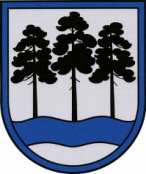 OGRES  NOVADA  PAŠVALDĪBAReģ.Nr.90000024455, Brīvības iela 33, Ogre, Ogres nov., LV-5001tālrunis 65071160, e-pasts: ogredome@ogresnovads.lv, www.ogresnovads.lv PAŠVALDĪBAS DOMES SĒDES  PROTOKOLA  IZRAKSTS98.Par finansējuma piešķiršanu priekšizpētes dokumentācijas izstrādei no pašvaldības 2023.gada budžeta līdzekļiem “Izdevumi neparedzētiem gadījumiem” 	Ogres novada ilgtspējīgas attīstības stratēģijas 2022.–2034.gadam (turpmāk – Stratēģija) 1.ilgtermiņa horizontālā prioritāte IP1 Videi draudzīgas rīcības paredz nodrošināt dabas un ainavisko vērtību saglabāšanu, atjaunošanu vai pilnveidošanu; saudzīgi un efektīvi izmantot gan neatjaunojamos, gan atjaunojamos dabas resursus. Stratēģijas 1.stratēģiskajam mērķim SM1 Ogres novadā ir izveidots līdzsvars starp dabas un vides kvalitāti un cilvēku vajadzībām Ogres novada attīstības programmā 2022.–2027.gadam  ir pakārtota 1.vidējā termiņa prioritāte VTP-1 Efektīva vides pārvaldība. Minētajai vidējā termiņa prioritātei ir izvirzīti 11 uzdevumi, tostarp U-1.7. Palielināt atjaunojamo energoresursu īpatsvaru.Noklausoties Ogres novada pašvaldības Centrālās administrācijas Attīstības un plānošanas nodaļas vadītājas Aijas Romanovskas sniegto informāciju par iespējām piesaistīt energoefektivitātes pasākumiem valsts un Eiropas Savienības fondu līdzekļus, kā arī mērķi – taupīt energoresursus, samazināt CO2 līmeni un pašvaldības finanšu līdzekļus, palielinot atjaunojamo energoresursu īpatsvaru, ir jāveic priekšizpēte, tehnisko dokumentu izstrāde par vairākām Ogres novada pašvaldības publiskajām ēkām, proti, ir jāveic to apsekošanu, tostarp teritorijas piemērotības, pieslēguma un iekšējo elektrosistēmu piemērotības, energoefektivitātes novērtējumu, kas savukārt ietver energoefektivitātes potenciāla, ekonomiskā pamatojuma un iespējamo saules paneļu uzstādīšanu, t.sk., ēku jumtu nestspējas pārbaudi šādos objektos:	Ogres novada pašvaldības Centrālā administrācija iepriekš minētajiem darba uzdevumiem ir veikusi tirgus analīzi un konstatējusi, ka priekšizpētes dokumentācijas izstrādei deviņās publiskajās ēkās nepieciešami 36 000 euro.Pamatojoties uz Pašvaldību likuma 4.panta pirmās daļas 22.punktu “veicināt klimata pārmaiņu ierobežošanu un pielāgošanos tām” un 5.panta pirmo daļu,balsojot: ar 20 balsīm "Par" (Andris Krauja, Artūrs Mangulis, Atvars Lakstīgala, Dace Kļaviņa, Dace Māliņa, Dace Veiliņa, Daiga Brante, Dainis Širovs, Dzirkstīte Žindiga, Egils Helmanis, Ilmārs Zemnieks, Indulis Trapiņš, Jānis Iklāvs, Jānis Kaijaks, Jānis Siliņš, Kaspars Bramanis, Pāvels Kotāns, Raivis Ūzuls, Rūdolfs Kudļa, Santa Ločmele), "Pret" – nav, "Atturas" – nav, Ogres novada pašvaldības dome NOLEMJ:Apstiprināt pašvaldības finansējumu 36 000 euro (trīsdesmit seši tūkstoši euro) priekšizpētes dokumentācijas izstrādei deviņām Ogres novada pašvaldības publiskām ēkām būvniecības ieceres dokumentācijas izstrādei un energoefektivitātes pasākumu veikšanai, ko segt no pašvaldības 2023.gada budžeta līdzekļiem “Izdevumi neparedzētiem gadījumiem”.Kontroli par lēmuma izpildi uzdot pašvaldības izpilddirektora vietniekam.(Sēdes vadītāja,domes priekšsēdētāja E.Helmaņa paraksts)Ogrē, Brīvības ielā 33Nr.32023.gada 30.martāIkšķiles vidusskola, kadastra Nr. 740500433001pansionāts “Madliena”, kadastra Nr. 74680010372001Ikšķiles pilsētas un Tīnūžu pagasta pārvaldes ēka, kadastra Nr.74940120551001Ogres PII “Strautiņš”, kadastra Nr. 7401003008801Ogres Centra pamatskola, kadastra Nr. 740100313001Ogres 1.Vidusskola, kadastra Nr. 74010030198001Ķeguma PII “Gaismiņa”, kadastra Nr. 74090010050001Attīrīšanas iekārtas “Ikšķile”, kadastra Nr. 74940080079001Ķeguma šķeldas katlumāja, kadastra Nr. 74090070079004.